Rodzaje gramatyczne w języku polskim  Grammatical Genders in Polish Language  Rodzaje gramatyczne w języku polskim  Grammatical Genders in Polish Language    O rodzajach  About Genders  Exercise.  Genders.  Write in the appropriate nouns (only regular forms are given).  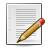 